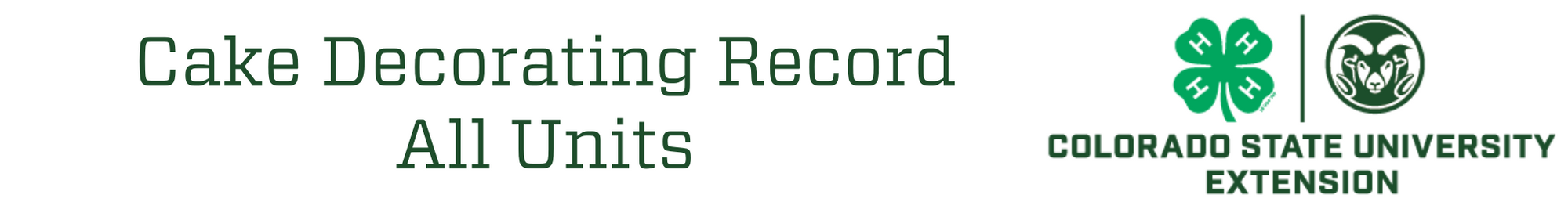 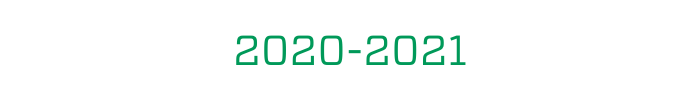 Cake Decorating InformationPlease include photos or drawings of the required cakes, cupcakes, cookies and/or molds on a separate sheet and include in your e-record binder.  Patterns or diagrams for all required cut-up cakes must be included in your e-record binder. Requirements have changed so please check the list below for the correct number of required cakes, cupcakes, cookies and/or molds. In the table below,   Unit 1 –5 cakes required –4 practice cakes and one exhibit cake and all must be real cakes.Unit 2 –5 cakes required –4 practice cakes and one exhibit cake and all must be real cakes.Unit 3 – 5 cakes required –4 practice cakes and one exhibit cake and all must be real cakes.Unit 4 –4 cakes required –3 practice cakes and one exhibit cake and all must be real cakes.Unit 5 –Small Treats-Cupcakes –4 batches of cupcakes –3 practice batches and one exhibit batch and all must be real.Unit 5 –Small Treats-Cookies---4 batches of cookies –3 practice batches and one exhibit batch and all must be real.Unit 6 –4 cut-up-cakes –3 practice cut-up-cakes and one exhibit cut-up cake and all cakes must be real.Unit 7 –4 total cakes ---3 practice cakes and one exhibit cake.  At least 2 of the 4 cakes must be real.  Unit 8 –4 total cakes –3 practice cakes and one exhibit cake.  At least 2 of the 4 cakes must be real and 2 covered in Fondant. Unit 9 – 4 total cakes –3 practice cakes and one exhibit cake.  At least 2 of the 4 cakes must be real.Unit 10 – 4 total cakes –3 practice cakes and one exhibit cake.  At least 2 of the 4 must be real. Unit 11 – 4 total molds –3 practice molds and one exhibit mold.  At least three different edible materials are used.All cakes, cupcakes or cookie batches or molds must be made by the 4-H Member Drawing or pictures of the required cakes (check the requirements for the specific number).  May use additional pages.Patterns for Cut-Up Cakes -Unit 6 must be included in the e-record.  Project: Name:Unit Numberand/or Title:4-H Club:Year in this Project:(include current year)County:Age Group (check one): Junior (8-10) Intermediate (11-13) Senior (14-18)Birthdate:(mm/dd/yy)Age:(As of December 31, of current 4-H year)Project and exhibit guidelines for each project are listed in the State Fair Exhibit Requirements available on the web at Colorado4h.org.Project and exhibit guidelines for each project are listed in the State Fair Exhibit Requirements available on the web at Colorado4h.org.I declare that the information in this book is correct and all 4-H requirements have been completed to the best of my knowledge.I declare that the information in this book is correct and all 4-H requirements have been completed to the best of my knowledge.Member’s SignaturedateLeader’s SignaturedateParent/GuardianSignaturedate                              How I Participate in 4-H!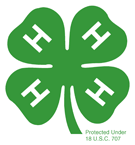                               How I Participate in 4-H!                              How I Participate in 4-H!                              How I Participate in 4-H!                              How I Participate in 4-H!                              How I Participate in 4-H!                              How I Participate in 4-H!                              How I Participate in 4-H!Categories of ParticipationCategories of ParticipationTotal this YearDescription/Project TitleDescription/Project TitleDescription/Project TitleDescription/Project TitleDescription/Project Title4-H Projects you are taking this year4-H Projects you are taking this year4-H Projects you are taking this year4-H Projects you are taking this year4-H Projects you are taking this year4-H Projects you are taking this year4-H Projects you are taking this year4-H Projects you are taking this year4-H Projects you are taking this year4-H Projects you are taking this yearWhat activities helped you learn the skills for this project? (project meetings,workshops, classes, contests, etc.)What activities helped you learn the skills for this project? (project meetings,workshops, classes, contests, etc.)What activities helped you learn the skills for this project? (project meetings,workshops, classes, contests, etc.)What activities helped you learn the skills for this project? (project meetings,workshops, classes, contests, etc.)What activities helped you learn the skills for this project? (project meetings,workshops, classes, contests, etc.)What activities helped you learn the skills for this project? (project meetings,workshops, classes, contests, etc.)What activities helped you learn the skills for this project? (project meetings,workshops, classes, contests, etc.)What activities helped you learn the skills for this project? (project meetings,workshops, classes, contests, etc.)What activities helped you learn the skills for this project? (project meetings,workshops, classes, contests, etc.)What activities helped you learn the skills for this project? (project meetings,workshops, classes, contests, etc.)What LeadershipDevelopment experiences did you participate in.  (club/district/state/officer, committee chair, LDC, CLC, YouthFest, State Conference, Jr./Teen leader, pledge leader, etc.)What LeadershipDevelopment experiences did you participate in.  (club/district/state/officer, committee chair, LDC, CLC, YouthFest, State Conference, Jr./Teen leader, pledge leader, etc.)What LeadershipDevelopment experiences did you participate in.  (club/district/state/officer, committee chair, LDC, CLC, YouthFest, State Conference, Jr./Teen leader, pledge leader, etc.)What LeadershipDevelopment experiences did you participate in.  (club/district/state/officer, committee chair, LDC, CLC, YouthFest, State Conference, Jr./Teen leader, pledge leader, etc.)What LeadershipDevelopment experiences did you participate in.  (club/district/state/officer, committee chair, LDC, CLC, YouthFest, State Conference, Jr./Teen leader, pledge leader, etc.)What LeadershipDevelopment experiences did you participate in.  (club/district/state/officer, committee chair, LDC, CLC, YouthFest, State Conference, Jr./Teen leader, pledge leader, etc.)What LeadershipDevelopment experiences did you participate in.  (club/district/state/officer, committee chair, LDC, CLC, YouthFest, State Conference, Jr./Teen leader, pledge leader, etc.)What LeadershipDevelopment experiences did you participate in.  (club/district/state/officer, committee chair, LDC, CLC, YouthFest, State Conference, Jr./Teen leader, pledge leader, etc.)What LeadershipDevelopment experiences did you participate in.  (club/district/state/officer, committee chair, LDC, CLC, YouthFest, State Conference, Jr./Teen leader, pledge leader, etc.)What LeadershipDevelopment experiences did you participate in.  (club/district/state/officer, committee chair, LDC, CLC, YouthFest, State Conference, Jr./Teen leader, pledge leader, etc.)4-HDateDateHoursActivity/TitleActivity/TitleLocationLocationCitizenship/Community ServiceCitizenship/Community ServiceCitizenship/Community ServiceDemonstrations/Presentations/SpeechesNADemonstrations/Presentations/SpeechesNADemonstrations/Presentations/SpeechesNAProject Expense and Income/ValueProject Expense and Income/ValueProject Expense and Income/ValueProject Expense and Income/ValueProject Expense and Income/ValueProject Expense and Income/ValueProject Expense and Income/ValueProject Expense and Income/ValueExpenses: Juniors Only. Figure the cost of the specific ingredients and materials use for your final exhibit item or display board.  Label the item “Exhibit” or “Board”.  You can add a more specific name.  Intermediates/Seniors. 1. List items purchased  this year for your project, such as tools, ingredients, class fees, etc. (More pages can be added if needed)Expenses: Juniors Only. Figure the cost of the specific ingredients and materials use for your final exhibit item or display board.  Label the item “Exhibit” or “Board”.  You can add a more specific name.  Intermediates/Seniors. 1. List items purchased  this year for your project, such as tools, ingredients, class fees, etc. (More pages can be added if needed)Expenses: Juniors Only. Figure the cost of the specific ingredients and materials use for your final exhibit item or display board.  Label the item “Exhibit” or “Board”.  You can add a more specific name.  Intermediates/Seniors. 1. List items purchased  this year for your project, such as tools, ingredients, class fees, etc. (More pages can be added if needed)Expenses: Juniors Only. Figure the cost of the specific ingredients and materials use for your final exhibit item or display board.  Label the item “Exhibit” or “Board”.  You can add a more specific name.  Intermediates/Seniors. 1. List items purchased  this year for your project, such as tools, ingredients, class fees, etc. (More pages can be added if needed)Expenses: Juniors Only. Figure the cost of the specific ingredients and materials use for your final exhibit item or display board.  Label the item “Exhibit” or “Board”.  You can add a more specific name.  Intermediates/Seniors. 1. List items purchased  this year for your project, such as tools, ingredients, class fees, etc. (More pages can be added if needed)Expenses: Juniors Only. Figure the cost of the specific ingredients and materials use for your final exhibit item or display board.  Label the item “Exhibit” or “Board”.  You can add a more specific name.  Intermediates/Seniors. 1. List items purchased  this year for your project, such as tools, ingredients, class fees, etc. (More pages can be added if needed)Expenses: Juniors Only. Figure the cost of the specific ingredients and materials use for your final exhibit item or display board.  Label the item “Exhibit” or “Board”.  You can add a more specific name.  Intermediates/Seniors. 1. List items purchased  this year for your project, such as tools, ingredients, class fees, etc. (More pages can be added if needed)Expenses: Juniors Only. Figure the cost of the specific ingredients and materials use for your final exhibit item or display board.  Label the item “Exhibit” or “Board”.  You can add a more specific name.  Intermediates/Seniors. 1. List items purchased  this year for your project, such as tools, ingredients, class fees, etc. (More pages can be added if needed)ItemItemItemItemItemItemProject ExpensesProject Expenses$$$$$$$$TOTALSTOTALSTOTALSTOTALSTOTALSTOTALS$$Income or Value:  Intermediates/Seniors. 1. List practice items you made-like cakes, cookies, bags, room decorations—and estimate the value by comparing it to a similar item you could buy.  2.  Record the value of your exhibit item by comparing it to a similar item you could buy.  Display boards have no value.  3.  Record the amount of money you received for any items you sold as Income.Income or Value:  Intermediates/Seniors. 1. List practice items you made-like cakes, cookies, bags, room decorations—and estimate the value by comparing it to a similar item you could buy.  2.  Record the value of your exhibit item by comparing it to a similar item you could buy.  Display boards have no value.  3.  Record the amount of money you received for any items you sold as Income.Income or Value:  Intermediates/Seniors. 1. List practice items you made-like cakes, cookies, bags, room decorations—and estimate the value by comparing it to a similar item you could buy.  2.  Record the value of your exhibit item by comparing it to a similar item you could buy.  Display boards have no value.  3.  Record the amount of money you received for any items you sold as Income.Income or Value:  Intermediates/Seniors. 1. List practice items you made-like cakes, cookies, bags, room decorations—and estimate the value by comparing it to a similar item you could buy.  2.  Record the value of your exhibit item by comparing it to a similar item you could buy.  Display boards have no value.  3.  Record the amount of money you received for any items you sold as Income.Income or Value:  Intermediates/Seniors. 1. List practice items you made-like cakes, cookies, bags, room decorations—and estimate the value by comparing it to a similar item you could buy.  2.  Record the value of your exhibit item by comparing it to a similar item you could buy.  Display boards have no value.  3.  Record the amount of money you received for any items you sold as Income.Income or Value:  Intermediates/Seniors. 1. List practice items you made-like cakes, cookies, bags, room decorations—and estimate the value by comparing it to a similar item you could buy.  2.  Record the value of your exhibit item by comparing it to a similar item you could buy.  Display boards have no value.  3.  Record the amount of money you received for any items you sold as Income.Income or Value Income or Value $$$$$$TOTALSTOTALSTOTALSTOTALSTOTALSTOTALS$$Return on InvestmentIntermediate and Senior MembersEveryday, we make decisions about where to spend our time and money, and what activities we want to continue.  Ask yourself: How did I benefit from this project? What knowledge and skills did I gain from the project? Did I enjoy it? Was it worth the expense? Could I spend money more wisely the next time?  Is it worth doing again? Do I want to learn more?What knowledge and skills did you learn that you can use again?How could you use your new skills to save money or to make money?If you made a product to sell, how would you decide a price for your product?Requirements for the different cake units.(In the table, record the occasion for cake or cupcakes, if it was a real cake or cupcakes, cookies or cake form, size of cake or shape or type of mold, techniques and tips used, edible materials used, cost of a similar cake, and any problems that you had) Cake 1 or Cupcake or Cookie BatchesMoldsCake 2 or Cupcake or Cookie BatchesMoldsCake 3 or Cupcake or CookieBatchesMoldsCake 4 or 
Cupcakes  or CookieBatchesCake 4 or 
Cupcakes  or CookieBatchesExhibit Cake or Cupcakes  or Cookies Batches Molds occasion for useReal cakes (Units 1-3) Real Character Cakes Unit 4Real Cut-Up Cakes Unit 6Four batches of Real Cupcakes  Unit 5Four batches of Cookies –Unit 5Unit7 –Cake or Cake Form –at least 2 of the 4 must be real cakes Unit 8 –Cake or Cake Form –at least 2 of the 4 must be real cakes –Exhibit cake must be covered with fondant.Unit 9 –Cake or Cake Form –at least 2 of the 4 cakes must be real.Unit 10 –at least 2 of the 3 cakes must be real.  Forms are preferred for the exhibited cakeUnit 11—at least 3 different edible moldsSize (8, 9, 10, 9 x13 cake pans)Shape (character or cut-up cakes)Molding materials (at least three different molding or shaping materials)Pattern(s) used for practice cakes for Unit 6.  Pattern included in e-record for exhibited cake.Techniques Used1.2.3.4.Edible materials (Units 1,5, &6)Cost to buy similar cake, cupcakesCost of materials (Mold Unit 11)Any problems you hadPhotographs from your 4-H ProjectA minimum of four pictures with a descriptive caption for each is required. Additional photos can be added. Pictures must be project-specific.4-H StoryLength and Format GuidelinesYou can type or hand-write your story. If you hand-write the story, use pencil or ink on lined white notebook paper.If a computer is used to write the story, use plain white paper with no smaller than 12 point font.Leave wide enough margins so the story can be read if inserted into a report cover.Limit your story to a maximum of two (2) pages.Story can be single or double-spaced as long as it does not exceed two pages. Younger members may want to double-space their story so you can see what you are writing.Be sure to use proper grammar and sentence structure.      Edit your story when finished. Check your spelling.      Have someone else read your story.The following questions may help you in composing a story specifically related to your project:Why did you choose this project?What goals did you set and which ones did you reach?What are your 4-H goals for next year?What would you do differently if you were to try it again?What skills have you learned in the program?Have your projects grown in size and scope?Were any adults or other 4-H members especially helpful to you? How?Has 4-H helped you become a better leader and citizen? What has being a 4-H member meant to you?